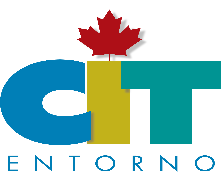 “Egipto, Santa Catalina, Jordania y Tierra Santa”ITINERARIODIA 01: EL CAIRO Llegada y trámite de visado, traslado al hotel y alojamiento, sin alimento.DIA 02:  El CAIRO  Desayuno y Dia libre. Existe una excursión opcional para conocer los sitios más emblemáticos de la ciudad (se paga en destino), tras pasar a recogerlos al hotel a primera hora de la mañana nos adentramos en el centro histórico de la metrópolis mas grande de África. Nuestra primera parada será la Ciudadela de Saladino, una enorme fortaleza medieval que se ha convertido en el monumento no faraónico mas conocido de El Cairo. En el interior de la fortaleza nos adentraremos a la Mezquita de Mohamed Ali, conocida como la Mezquita de Alabastro por el material que la reviste. Su recargada decoración es espectacular. Dejando atrás la fortaleza nos dirigimos al mercado de Jan el-Jalili (Khan El Khalili), el mercado más famoso de El Cairo. Recorrer sus laberínticas calles es como visitar un autentico museo al aire libre. Jan el-Jalili es perfecto para comprar recuerdos y reproducciones de objetos del Antiguo Egipto. Después del mercado nos detendremos a comer. El menú incluye varias ensaladas y un plato principal acompañado de arroz y verduras. De postre, una refrescante ensalada de frutas. Por la tarde dedicaremos 3 horas para descubrir el Museo Egipcio, el más importante no solo del país, sino de todo el mundo. Aquí se encuentran las obras maestras de la época faraónica, siendo su máximo exponente el tesoro de Tutankhamon. Recorreremos el barrio copto, uno de los mas singulares de la ciudad. Aquí visitaremos Al-Muallaga, mejor conocida como la Iglesia Colgante, porque fue construida encima de las ruinas de la Torre de Babilonia. Muy cerca veremos la Sinagoga Ben Ezra, ubicada en el sitio en el que se cree fue encontrado el bebe Moisés. Además, nos acercaremos hasta la Iglesia de San Sergio, conocida como la Iglesia de la Cueva, donde estuvo escondida la Sagrada Familia durante su huida a Egipto. La experiencia finaliza en el Hotel.DIA 03: EL CAIRO – ASWAN – CRUCERO NILO Desayuno. Por la mañana visita prevista al recinto de la Pirámides de Keops, Kefrén, Micerinos y la Esfinge. Esta visita tiene una duración aprox., de 3 horas, tras su realización, traslado al Aeropuerto de El Cairo, para realizar el vuelo con destino a Aswan, llegada y traslado al barco llegada y alojamiento.DIA 04: ASWAN - KOM OMBO – EDFU Pensión completa a bordo. Por la madrugada posibilidad de realizar la visita opcional a los Templos de Abu Simbel de Ramsés II y su esposa Nefertari. Regreso a Aswan visita de templo de Philae paseo en Faluca, regreso al barco. Navegación hacia Kom Ombo. Llegada y visita de su Templo dedicados a los dioses Sobek y Hareoris. Continuación hasta Edfu. Noche a bordo.DIA 05: EDFU - ESNA – LUXOR Desayuno. Visita del Templo de Edfu, dedicado al Dios Horus. Continuación hacia Luxor. Llegada, visita al Templo de Luxor, obra de dos grandes faraones Ramsés II y Ramsés III. vuelta al barco y noche abordo.DIA 06: LUXOR – EL CAIRO Desayuno y desembarque. Visita al templo de la Reina Hatshpesut y los Colosos de Memnon, Valle de los Reyes. Regreso a la orilla oriental para visitar el Templo de Karnak, que domina todo el paraje de Tebas nacido del esplendor de los faraones del imperio nuevo. Regreso al barco comida más tarde traslado al aeropuerto para un vuelo domestico con destino a El Cairo. Llegada y traslado al hotel. Alojamiento.DIA 07: EL CAIRO – SANTA CATHARINE Desayuno y check out y a la hora prevista traslado por carretera hacia la península del Sinaí vía el túnel de Ahmed Hamdy por debajo del canal de Suez pasando de África a Asia. Visita a Ayún Musa o las fuentes de Moisés (Mara), a continuación, salida hacia la ciudad de Santa Catherine. Llegada al hotel. Cena y alojamiento.DIA 08: SANTA CATHARINE - EL MONTE DE MOISES – ARAVA – PETRA Desayuno en el Hotel. De madrugada, salida hacia el Monte Moisés o Monte Sinaí (Monte Horeb) 2,285m de altura, donde el profeta Moisés recibió de Dios las Tablas de la Ley, mientras el pueblo hebreo acampaba a pie de monte desde la cima del monte podemos ver el amanecer y el monte de Santa Catalina la cumbre más alta de la península, 2,637m. Bajando del Monte visitaremos el Monasterio de Santa Catarina (si es posible) situado a 1,570m de altura con sus impresionantes murallas construidas entre los años 527 y 565 por orden del Emperador Justiniano en el lugar bíblico de la zarza en llamas. El Monasterio debe su nombre a Santa Catarina, mártir alejandrina muerta en el año 395, cuyo cuerpo transportado por ángeles sería descubierto 5 siglos más tarde en la cima del monte que lleva su nombre, el Monasterio es la diócesis más pequeña del mundo, a su vez es el Monasterio activo más antiguo y su Biblioteca posee los manuscritos más antiguos del mundo después del Vaticano. Vuelta al Hotel. Desayuno y a la hora prevista salida hacia el punto fronterizo de donde dejaremos Egipto. Llegada a Arava, vía Eilat, traslado a la frontera de Jordania. Trámites fronterizos y entrada a Jordania. Cena y alojamiento EN PETRADIA 09:  PETRA Desayuno. Día dedicado por completo a la visita de Petra, conocida como la “ciudad rosa”, donde hace más de 2.000 años los nabateos ubicaron la capital de su imperio a lo largo de 500 años, esculpiendo admirables templos y tumbas en las montañas rosadas y utilizando sistemas avanzados agrícolas y de conducción del agua. El recorrido comienza por la Tumba de los Obeliscos continuando por el Siq, cañón de más de 1 Km de longitud tras el cual se descubre el Tesoro, una tumba colosal decorada con columnas y esculturas de un refinamiento y una belleza incomparables. Continuación hacia la calle de las fachadas y el teatro para acercarnos a los 850 escalones que nos llevarán hasta el imponente Monasterio “El Deir”. Cena y alojamiento.Día 10: PETRA – PEQUEÑA PETRA - WADI RUM  Desayuno. Visita Little Petra (Pequeña Petra) fue habitada por los Nabateos y tiene muchas tumbas, recipientes de agua y cauces, tiene un camino pequeño que lleva a alguna del área interior, Siq AlBared, la escala de esta área y el hecho que es la continuación de Petra, le dio el nombre de la Pequeña Petra. Salida hacia Wadi Rum. Excursión al desierto de Wadi Rum y paseo en vehículos 4x4. Nos adentraremos en las arenas rosadas de este desierto, que posee un encanto especial proporcionado por los macizos graníticos que la naturaleza ha modelado con formas caprichosas. Cena y alojamiento en el Campamento.Día 11: WADI RUM – MAR MUERTO – JERUSALÉN Desayuno y salida para visitar el Mar Muerto. El punto más bajo de la tierra, situado a 400 metros bajo el nivel del mar. Su salinidad y sus minerales. Continuación hacia la frontera del Sheikh Hussein O Allenby, trámites de entrada y traslado hacia Jerusalén. Check in en el hotel y alojamiento.Día 12: MONTE DE LOS OLIVOS / CIUDAD MODERNA Salida vía Monte Scopus hacia el Monte de los Olivos para apreciar una magnifica vista panorámica de la ciudad. Visita al Huerto de Getsemaní y a la Basílica de la Agonía. Continuación hacia la parte moderna de la ciudad para visitar el Santuario del Libro en el Museo de Israel donde se encuentran los Manuscritos del Mar Muerto y la Maqueta de Jerusalén Herodiana. Visitas a Yad Vashem, museo recordatorio del Holocausto y al barrio de Ein Karem, donde se encuentran las Iglesias de San Juan Bautista y de la Visitación. Alojamiento en Jerusalén.Día 13: CIUDAD ANTIGUA / BELÉN Salida hacia la ciudad antigua de Jerusalén para conocer el Muro de los Lamentos, la Explanada del Templo*, la Vía Dolorosa y la Iglesia del Santo Sepulcro. Continuación hacia el Monte Sion donde se encuentran la Tumba del Rey David, el Cenáculo y la Abadía de la Dormición. Por la tarde visita a la Basílica y Gruta de la Natividad y al Campo de los Pastores en Belén*.  Alojamiento en Jerusalén.DIA 14: JERUSALEN - BEN GURION – DESTINODesayuno y Traslado al Aeropuerto Ben Gurion, para su vuelo de regreso a la Ciudad de México.FIN DE SERVICIOS EL ITINERARIO MOSTRADO ES GENERICO Y PUEDE VARIAR SEGÚN EL DIA DE SALIDA O CONDICIONES DE OPERACIÓN EN DESTINO SIN AFECTAR AL CONTENIDO DEL VIAJE SALIDAS LUNES  COSTOS POR PERSONA EN DOLARES AMERICANOS  Vigencia 01 de Marzo al 10 de Diciembre, 2022  HOTELES PREVISTOS o SIMILARES   MINIMO 02 PAX             NOTAS IMPORTANTES:EN CASO DE QUE EL VIAJE SEA PARA SOLO UN PAX, ADEMAS DEL SUPLEMENTO SENCILLO, EL CLIENTE DEBERIA PAGAR UN SUPLEMENTO DE TRASLADOS PRIVADOS PARA 1 PAX A CONSUTLAR LOS PRECIOS PUBLICADOS, NO INCLUYEN SUPLEMENTO SEMANA SANTA, FIN DE AÑO, CENA DE GALA A CONSULTAR Incluye:03 noches de alojamiento en el Cairo 03 noches crucero en régimen pensión completa.01 noche de alojamiento en Santa Catarina02 noches de alojamiento en Petra01 noche de alojamiento en campamento en Wadi Rum03 noches de alojamiento en JerusalénTraslados Aeropuerto /Hotel / AeropuertoVisitas del crucero según itinerario (Los templos de luxor and karnak –templo de hatpsut –las dos estatuas de menmon –Edfu- Kom omo- alt presa- feluka).Los vuelos internos (El Cairo-Luxor / Aswan – El Cairo)Transporte de lujo durante el viajeAlimentos según itinerario (13 Desayunos, 3 Almuerzos y 3 Cenas)Guía de habla HispanaVisitas y entradas según programaJeep Tours en 4x4 beduino en Wadi Rum (2 horas)No Incluye:Las propinas en Egipto $ 40 usdVisado de Egipto $ 40 usdPropinas del Guía se pagan directamente en destino y es a su consideraciónNingún servicio que no esté especificadoGastos personalesExcursiones opcionalesTasas de salida de Egipto $ 10 usdTasas de salida de ElatTasas de salida de JordaniaEntrada a Jordania aprox. $ 25 usd a pagar a la autoridad en la fronteraVisado de entrada a Jordania $ 60 usd, se pagan el primer día de entrada a EgiptoEntrada a Israel aprox. $ 22 usd a pagar a la autoridad en la fronteraVisado de entrada al país ni tasas en fronteraNo incluye Boleto de Avión Internacional TEMPORADA ALTA EN ISRAEL POR FIESTAS RELIGIOSAS Para todas las reservas que coincide sus estancias en Israel en las siguientes fechas hay que consultar el suplemento de temporada alta Israel/fiestas judíasDel 07 – 17 abril 2022Del 28 – 30 mayo 2022Del 01 – 31 agosto 2022Del 18 – 21 septiembre 2022Del 27 – 28 septiembre 2022 Del 01 – 11 octubre 2021.PRECIOS SUJETOS A CAMBIO SIN PREVIO AVISO Y SUJETOS A DISPONIBILIDADCATEGORIASDOBLETRIPLESUPL. SGLHOTELES 4*$2500 USD$2500 USD$886 USDHOTELES 5*$2795 USD$2795 USD$1275 USDSupl para Navidad, Fin de Año y Semana SantaCONSULTARCONSULTARCONSULTARCiudadOpción –/4****Opción –/5***/4***EL CAIRO PYRAMIDES PARK RESORT / OASIS PYRAMIDES 4*LE MERDIEN PYRAMIDES / RAMSES HILTOM / GRAND NILE TOWER CRUCERO NILO NILE DOLPHIN / GRAND PRINCESS 5*MS SARAH NILE CRUISE / RENISSANCE SANTA CATALINA CATHERINE PLAZA / MORGEN LAND 4*CATHERINE PLAZA / MORGEN LAND 4*AMMAN DAYES INN 4*BRISTOL / REGENCY PALACE PETRA PANORAMA / SELLA 4*OLD VILLAGE JERUSALEN RIMONIM JERUSALEN (SHALOME) GRAND COURT 4* SUPERIOR DESIERTO WADI RIUM JAIMA EN EL DESIERTO DE WADI RUM CON BAÑO PRIVADO JAIMA EN EL DESIERTO DE WADI RUM CON BAÑO PRIVADO 